H O T Ă R Â R E A  Nr.  10din  29 ianuarie 2013privind  aprobarea procedurii şi criteriilor pentru organizarea concursului sau examenului în vederea ocupării funcţiei publice de şef Serviciu  LocalăConsiliul local al Municipiului Dej, întrunit în ședința ordinară din data de 29 ianuarie 2013;	Având în vedere proiectul de hotărâre, prezentat din iniţiativa primarului Municipiului Dej, prin expunerea de motive  Nr. 1.227 din 22 ianuarie 2013, prin care supune spre aprobare stabilirea procedurii şi criteriilor pentru organizarea concursului sau examenului în vederea ocupării funcţiei publice de şef serviciu  Locală, proiect avizat favorabil în ședința de lucru a comisiei juridice  din data de 28 ianuarie 2013;Analizând raportul de specialitate al Biroului Resurse Umane, Salarizare, Protecţia Muncii Nr. 1.228/51 din 22 ianuarie 2013;	Ţinând cont de prevederile:	- `art. 30`, lit. b) şi ale `art. 31`, alin. (1), lit. h) din Legea Nr. 155/2010 Legea poliţiei locale;	- art. 9, alin. (1) din Hotărârea Guvernului Nr. 1.332/2010 privind aprobarea Regulamentului-cadru de organizare şi funcţionare a poliţiei locale;	- Legii Nr. 188/1999 privind Statutul funcţionarilor publici, republicată(r2), cu modificările şi completările ulterioare;	- Hotărârea Guvernului Nr. 611/2008 pentru aprobarea normelor privind organizarea şi dezvoltarea carierei funcţionarilor publici, cu modificările şi completările ulterioare;	- Hotărârea Consiliului Local Nr.124/2012 privind aprobarea Planului de ocupare a funcţiilor publice pe anul 2013 pentru aparatul de specialitate al primarului Municipiului Dej	- Hotărârea Consiliului Local Nr. 127/2012 privind aprobarea organigramei, statului de funcţii şi a numărului de posturi pentru aparatul de specialitate al Primarului municipiului Dej şi serviciile subordonate;	În temeiul `art. 36`, alin. (2), lit. a), `art. 45`, alin. (1) și `art. 115`, alin. (1), lit. b) din Legea Nr. 215/2001 Legea administraţiei publice locale, republicată, cu modificările şi completările ulterioare; H O T Ă R Ă Ș T E:Art. 1. Aprobă procedura şi criteriile pentru organizarea concursului sau examenului în vederea ocupării funcţiei publice de şef serviciu la Serviciul Poliţia locală, conform Anexei care face parte integrantă din prezenta hotărâre.Art. 2. Cu ducerea la îndeplinire a prevederilor prezentei hotărâri se încredinţează primarul Municipiului Dej prin Biroul Resurse Umane, Salarizare, Protecţia Muncii şi Serviciul Poliţia locală.Președinte de ședință,Bonta Dan SilviuNr. consilieri în funcţie -  19						Nr. consilieri prezenţi   -  18  Nr. voturi pentru	   -  18	Nr. voturi împotrivă	   -   	Abţineri	               -  			        Contrasemnează							             Secretar,						                                                                   Covaciu Andron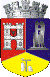 ROMÂNIAJUDEŢUL CLUJCONSILIUL LOCAL AL MUNICIPIULUI DEJStr. 1 Mai nr. 2, Tel.: 0264/211790*, Fax 0264/223260, E-mail: primaria@dej.ro